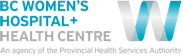 Please return to Kerrie Glover, Room 1U24, BCW TitleInteresting Ultrasound Cases Interesting Ultrasound Cases DateFriday, May 20, 2022Friday, May 20, 2022Presenter(s)Dr. Marie-France DelisleDr. Marie-France DelisleAttendee Signature: Please rate the quality of the activityStrongly DisagreeDisagreeNeitherDis/AgreeAgreeStrongly Agree Met the stated learning objectives Enhanced my knowledge Satisfied my expectations Conveyed information that applied to my practice Allocated at least 25% of the time for interaction Was free from commercial biasEvaluation of Presenter(s)Evaluation of Presenter(s)Evaluation of Presenter(s)Evaluation of Presenter(s)Evaluation of Presenter(s)Evaluation of Presenter(s)Presenter Name:      Presenter Name:      Presenter Name:      Presenter Name:      Presenter Name:      Presenter Name:      Please rate the quality of the presentation:Strongly DisagreeDisagreeNeitherDis/AgreeAgreeStrongly Agree Effective Presentation  Relevant Content  Used Effective Teaching MethodsWhat did you learn or how will this event impact your practice?Additional comments and suggestions for future activities: